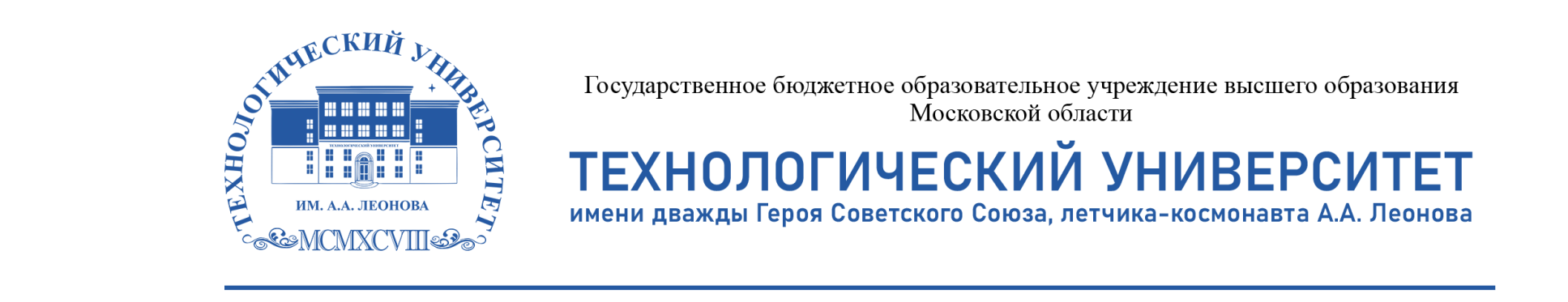 СОБРАНИЕ ПЕРВОКУРСНИКОВ 31.08.2022 (10:00 актовый зал ККМТ)ОтделениеСпециальностьГруппыДата/время/местоРАКЕТОСТРОЕНИЯ24.02.01 Производство летательных аппаратовЛА1-2231.08.202210:00
Актовый зал ККМТ ТУ (Пионерская, д.8, к.1)РАКЕТОСТРОЕНИЯ24.02.01 Производство летательных аппаратовЛА2-2231.08.202210:00
Актовый зал ККМТ ТУ (Пионерская, д.8, к.1)ТЕХНОЛОГИИ МАШИНОСТРОЕНИЯ15.02.15 Технология металлообрабатывающего производстваТМП1-2231.08.202210:00
Актовый зал ККМТ ТУ (Пионерская, д.8, к.1)ТЕХНОЛОГИИ МАШИНОСТРОЕНИЯ15.02.15 Технология металлообрабатывающего производстваТМП2-2231.08.202210:00
Актовый зал ККМТ ТУ (Пионерская, д.8, к.1)ТЕХНОЛОГИИ МАШИНОСТРОЕНИЯ15.02.10 Мехатроника и мобильная робототехникаМР1-2231.08.202210:00
Актовый зал ККМТ ТУ (Пионерская, д.8, к.1)РАДИОТЕХНИЧЕСКОЕ11.02.16 Монтаж, техническое обслуживание и ремонт электронных приборов и устройствМЭП-2231.08.202210:00
Актовый зал ККМТ ТУ (Пионерская, д.8, к.1)РАДИОТЕХНИЧЕСКОЕ11.02.04 Радиотехнические комплексы и системы управления космических летательных аппаратовР-2231.08.202210:00
Актовый зал ККМТ ТУ (Пионерская, д.8, к.1)БИОТЕХНОЛОГИЙ И ОРТОПЕДИИ12.02.08 Протезно-ортопедическая и реабилитационная техникаО-2231.08.202210:00
Актовый зал ККМТ ТУ (Пионерская, д.8, к.1)ИНФОРМАЦИОННОЙ БЕЗОПАСНОСТИ 10.02.04 Обеспечение информационной безопасности телекоммуникационных системБТС1-2231.08.202210:00
Актовый зал ККМТ ТУ (Пионерская, д.8, к.1)ИНФОРМАЦИОННОЙ БЕЗОПАСНОСТИ 10.02.04 Обеспечение информационной безопасности телекоммуникационных системБТС2-2231.08.202210:00
Актовый зал ККМТ ТУ (Пионерская, д.8, к.1)ИНФОРМАЦИОННОЙ БЕЗОПАСНОСТИ 10.02.04 Обеспечение информационной безопасности телекоммуникационных системБТС3-2231.08.202210:00
Актовый зал ККМТ ТУ (Пионерская, д.8, к.1)